Habřina 28 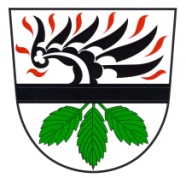 IČ: 00268755Email: ou.habrina@centrum.cz                                              Obecní zastupitelstvo obce Habřina                                    zve všechny spoluobčany na   VEŘEJNÉ ZASEDÁNÍ OBECNÍHO ZASTUPITELSTVA       Konané v pondělí 26.srpna 2019 od 19hod. v obecní hospoděProgram jednání:ZahájeníUrčení ověřovatele zápisu a zapisovatele, volba návrhové komiseRozpočtové opatření č.5DiskuseUsneseníZávěr     Vyvěšeno:18.8.2019     Sejmuto:V Habřině 18.8.2019 Radovan Šutriepka                                                                                                      Jiří Valášekstarostka obce                                                                                                             místostarosta obcetel: 774 735 553                                                                                                          tel: 775 989 55